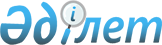 О проекте Указа Президента Республики Казахстан "Вопросы Государственной премии мира и прогресса Первого Президента Республики Казахстан"Постановление Правительства Республики Казахстан от 16 августа 2001 года N 1070

      Правительство Республики Казахстан постановляет: 

      Внести на рассмотрение Президента Республики Казахстан проект Указа Президента Республики Казахстан "Вопросы Государственной премии мира и прогресса Первого Президента Республики Казахстан". 

 

     Премьер-Министр     Республики Казахстан

                                 Указ 

                      Президента Республики Казахстан 



 

             Вопросы Государственной премии мира и прогресса 

                 Первого Президента Республики Казахстан 



 

      В целях реализации Закона Республики Казахстан от 5 июля 2001 года "О Государственной премии мира и прогресса Первого Президента Республики Казахстан" постановляю: 

      1. Утвердить прилагаемые: 

      1) Положение о Государственной премии мира и прогресса Первого Президента Республики Казахстан (приложение 1); 

      2) персональный состав Комиссии по присуждению Государственной премии мира и прогресса Первого Президента Республики Казахстан (приложение 2). 

      2. Признать утратившими силу: 

      1) постановление Президента Республики Казахстан от 31 августа 1992 года N 903 "О Президентской премии мира и духовного согласия" (САПП Республики Казахстан, 1992 г., N 31, ст. 471); 

      2) постановление Президента Республики Казахстан от 20 октября 1994 года N 1949 "О внесении изменений и дополнений в постановление Президента Республики Казахстан от 31 августа 1992 года N 903 "О Президентской премии мира и духовного согласия" (САПП Республики Казахстан, 1994 г., N 42, ст. 454);     3) Указ Президента Республики Казахстан от 24 октября 1997 года N 3716 "О внесении изменений и дополнений в постановление Президента Республики Казахстан от 31 августа 1992 года N 903 "О Президентской премии мира и духовного согласия" (САПП Республики Казахстан, 1997 г., N 47, ст. 435).      3. Настоящий Указ вступает в силу со дня подписания.      Президент      Республики Казахстан                                                 Приложение 1                                                к Указу Президента                                                Республики Казахстан                                                от_________2001 года N____            Положение о Государственной премии мира и прогресса                   Первого Президента Республики Казахстан                              Общие положения 

       1. Государственная премия мира и прогресса Первого Президента Республики Казахстан (далее - Государственная премия) присуждается: 

      за развитие демократии и социального прогресса; 

      за активную деятельность, направленную на укрепление мира и дружбы, взаимного доверия между народами, равенства и одинаковой безопасности в межгосударственных отношениях; 

      за особый вклад в утверждение общественного и межнационального согласия, укрепление единства многонационального народа Республики; 

      за глубокие публицистические произведения, формирующие уважение к культуре и историческим традициям наций и народностей Казахстана. 

      2. Государственная премия присуждается ежегодно гражданам Республики Казахстан и иностранцам, а также может быть присуждена отечественным, международным и иностранным организациям. 

      3. Лицам, удостоенным Государственной премии, присваивается звание "Лауреат Государственной премии мира и прогресса Первого Президента Республики Казахстан", вручается диплом, нагрудный знак, удостоверение и денежное вознаграждение. 

      4. Денежное вознаграждение лицам, удостоенным Государственной премии, составляет 16000 (шестнадцать тысяч) месячных расчетных показателей и выплачивается из средств республиканского бюджета. 

      5. Государственная премия может присуждаться одновременно нескольким соискателям, в этом случае ее денежная часть делится поровну между ними. Повторное присуждение Государственной премии не допускается. 

      Ранее отклоненные соискатели могут быть выдвинуты повторно на присуждение Государственной премии. 

      6. Государственная премия вручается в торжественной обстановке Президентом Республики Казахстан. 

      7. Правом выдвижения на соискание Государственной премии обладают: 

      комитеты Сената и Мажилиса Парламента Республики Казахстан; 

      Правительство Республики Казахстан; 

      государственные органы, непосредственно подчиненные и подотчетные Президенту Республики Казахстан; 

      акимы областей (городов республиканского значения и столицы) по согласованию с маслихатами; 

      отечественные, иностранные и международные организации. 

      8. Для отбора кандидатов на соискание Государственной премии создается Комиссия по присуждению Государственной премии мира и прогресса Первого Президента Республики Казахстан (далее - Комиссия) из числа государственных, общественных деятелей и иных лиц.      9. Комиссия является консультативно-совещательным органом при Президенте Республики Казахстан.      10. Правовую основу деятельности Комиссии составляют Конституция, законодательные акты Республики Казахстан, акты Президента Республики Казахстан и настоящее Положение.                          Основные задачи Комиссии      11. Основными задачами Комиссии являются:      1) рассмотрение поступивших предложений по присуждению Государственной премии;      2) рекомендация соискателей, достойных присуждения Государственной премии, Президенту Республики Казахстан.                         Права и обязанности Комиссии      12. Комиссия вправе в установленном порядке:     1) знакомиться с деятельностью и творчеством соискателей по месту жительства или работы; 

       2) запрашивать необходимые для осуществления своей деятельности документы, материалы и иную информацию в государственных органах и иных организациях; 

      3) при необходимости приглашать и заслушивать представителей государственных органов и иных организаций; 

      4) вносить предложения Президенту Республики Казахстан по совершенствованию механизма присуждения Государственной премии. 

      Комиссия обязана: 

      1) принимать документы соискателей, выдвинутых на присуждение Государственной премии; 

      2) публиковать в официальных изданиях после окончания приема документов список соискателей, краткие сведения об их деятельности с указанием выдвинувших их организаций;      3) способствовать широкому и открытому обсуждению деятельности соискателей среди общественности;      4) рассматривать внесенные на соискание Государственной премии кандидатуры и готовить рекомендации по количеству лауреатов Государственной премии в текущем году и причитающемуся им денежному вознаграждению;      5) обеспечивать в установленном порядке разработку проекта Указа Президента Республики Казахстан о присуждении Государственной премии и представление его на рассмотрение в Администрацию Президента Республики Казахстан.                       Организация работы Комиссии      13. Комиссию возглавляет председатель, назначаемый Президентом Республики Казахстан. В период отсутствия председателя Комиссии его обязанности исполняет заместитель председателя Комиссии.      14. Председатель Комиссии:      1) организует и осуществляет руководство деятельностью Комиссии;      2) формирует повестку дня заседаний Комиссии;      3) созывает заседания Комиссии и председательствует на них;      4) из числа членов Комиссии определяет докладчика по вопросу, включенному в повестку дня заседания Комиссии;     5) выполняет иные полномочия в рамках компетенции Комиссии.     15. Секретарь Комиссии:     1) обеспечивает проведение заседания Комиссии;     2) информирует членов Комиссии о повестке дня, месте и времени проведения заседания Комиссии;      3) предоставляет членам Комиссии поступившие документы;      4) исполняет поручения председателя Комиссии;      5) организует тайное голосование членов Комиссии по представленным кандидатурам соискателей.      16. Заседания Комиссии проводятся по мере необходимости. Заседание Комиссии считается правомочным, если на нем присутствует не менее двух третей от общего числа членов Комиссии.      17. Решение Комиссии принимается большинством голосов при тайном голосовании. При равенстве голосов голос председательствующего является решающим.      18. Решение Комиссии оформляется протоколом и подписывается председателем Комиссии.      19. Акт Президента Республики Казахстан о присуждении Государственной премии публикуется в официальных изданиях.                      Обеспечение деятельности Комиссии      20. Организационное и информационное обеспечение деятельности Комиссии осуществляет Министерство культуры, информации и общественного согласия Республики Казахстан.                                               Приложение 2                                                к Указу Президента                                                         Республики Казахстан                                                от _______ 2001 года N_____               Персональный состав Комиссии по присуждению                  Государственной премии мира и прогресса                  Первого Президента Республики КазахстанКекилбаев                   - Государственный секретарь Республики Абиш Кекилбаевич              Казахстан, председательТасмагамбетов               - Заместитель Премьер-Министра РеспубликиИмангали Нургалиевич          Казахстан, заместитель председателяАскаров                     - директор департамента Министерства культуры,Алибек Асылбаевич             информации и общественного согласия                                        Республики Казахстан, секретарь                           Члены КомиссииАтрушкевич                  - депутат Сената Парламента Республики Павел Александрович           Казахстан, заместитель председателя                               Ассамблеи народов Казахстана (по                                           согласованию)Бектурганов                 - Министр образования и науки РеспубликиНуралы Султанович             КазахстанБельгер                     - писатель(по согласованию)Герольд КарловичЕртысбаев                   - заведующий Общественно-политическим отделомЕрмухамет Кабидинович         Администрации Президента Республики КазахстанИдрисов                     - Министр иностранных дел Республики КазахстанЕрлан Абильфаизович                    Кадырова                    - Председатель Комитета поЗауре Жусуповна               социально-культурному развитию Мажилиса                                    Парламента Республики Казахстан (по                               согласованию)Кул-Мухаммед                - Министр культуры, информации и общественногоМухтар Абрарулы               согласия Республики КазахстанМуртаза                     - депутат Мажилиса Парламента РеспубликиШерхан                        Казахстан (по согласованию)Мусаходжаева                - ректор Казахской национальной академии музыкиАйман Кожабековна             (по согласованию)Смайылов                    - публицист (по согласованию)Камал Сейтжанович                         Щеголихин                   - депутат Сената Парламента РеспубликиИван Павлович                 Казахстан (по согласованию)(Специалисты: Умбетова А.М.,              Пучкова О.Я.)       
					© 2012. РГП на ПХВ «Институт законодательства и правовой информации Республики Казахстан» Министерства юстиции Республики Казахстан
				